      ШИФР ПОСЛУГИ 07-37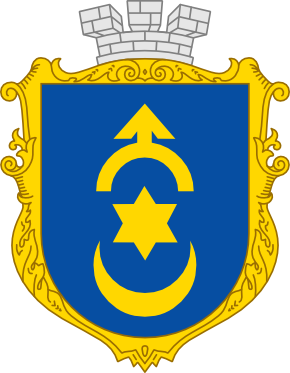 ІНФОРМАЦІЙНА КАРТКАадміністративної послуги з державної реєстрації фізичної особи підприємцемВідділ "Центр надання адміністративних послуг”сектор державної реєстраціїІнформація про суб’єкта надання адміністративної послугиІнформація про суб’єкта надання адміністративної послугиІнформація про суб’єкта надання адміністративної послугиІнформація про суб’єкта надання адміністративної послуги1МісцезнаходженняМісцезнаходження  35600, Рівненська обл., м.Дубно, вул.Замкова, 42Інформація щодо режиму роботиІнформація щодо режиму роботи Понеділок: з 08.00 до 16.00 (без перерви на обід)
 Вівторок: з 08.00 до 17.00 (без перерви на обід)
 Середа: з 08.00 до 20.00 (без перерви на обід)
 Четвер: з 08.00 до 16.00 (без перерви на обід)
 П’ятниця: з 08.00 до 16.00 (без перерви на обід)
 Субота: з 08.00 до 15.00 (без перерви на обід)
 Неділя: вихідний3Телефон/факс (довідки), адреса електронної пошти та веб-сайтТелефон/факс (довідки), адреса електронної пошти та веб-сайт  Тел. (03656) 3-23-90, 3-21-74, 068-3960308  E-mail міської ради: rada@dubno-adm.rv.ua  cnap@dubno-adm.rv.ua  Веб-сайт: www.dubno-adm.rv.uaНормативні акти, якими регламентується надання адміністративної послугиНормативні акти, якими регламентується надання адміністративної послугиНормативні акти, якими регламентується надання адміністративної послугиНормативні акти, якими регламентується надання адміністративної послуги4Закони УкраїниЗакони УкраїниЗакон України «Про державну реєстрацію юридичних осіб, фізичних осіб – підприємців та громадських формувань»5Акти Кабінету МіністрівАкти Кабінету МіністрівПостанова Кабінету Міністрів України від 04.12.2019 № 1137 «Питання Єдиного державного вебпорталу електронних послуг та Реєстру адміністративних послуг»6Акти центральних органів виконавчої владиАкти центральних органів виконавчої владиНаказ Міністерства юстиції України від 18.11.2016 № 3268/5 «Про затвердження форм заяв у сфері державної реєстрації юридичних осіб, фізичних осіб – підприємців та громадських формувань», зареєстрований у Міністерстві юстиції України 18.11.2016 за № 1500/29630; наказ Міністерства юстиції України від 09.02.2016 № 359/5 «Про затвердження Порядку державної реєстрації юридичних осіб, фізичних осіб – підприємців та громадських формувань, що не мають статусу юридичної особи», зареєстрований у Міністерстві юстиції України 09.02.2016 за № 200/28330; наказ Міністерства юстиції України від 23.03.2016 № 784/5 «Про затвердження Порядку функціонування порталу електронних сервісів юридичних осіб, фізичних осіб – підприємців та громадських формувань, що не мають статусу юридичної особи», зареєстрований у Міністерстві юстиції України 23.03.2016 за № 427/28557Умови отримання адміністративної послугиУмови отримання адміністративної послугиУмови отримання адміністративної послугиУмови отримання адміністративної послуги7Підстава для отриманняадміністративної послугиЗвернення фізичної особи, яка має намір стати підприємцем, або уповноваженої нею особи (далі – заявник)Звернення фізичної особи, яка має намір стати підприємцем, або уповноваженої нею особи (далі – заявник)8Вичерпний перелікдокументів, необхідних дляотримання адміністративноїпослугиЗаява про державну реєстрацію фізичної особи підприємцем, в якій може зазначатися прохання про реєстрацію такої особи платником податку на додану вартість та/або обрання спрощеної системи оподаткування; нотаріально засвідчена письмова згода батьків (усиновлювачів) або піклувальника чи органу опіки та піклування – для фізичної особи, яка досягла шістнадцяти років і має бажання займатися підприємницькою діяльністю, але не має повної цивільної дієздатності. договір (декларація) про створення сімейного фермерського господарства – у разі державної реєстрації фізичної особи, яка самостійно або з членами сім’ї створює сімейне фермерське господарство відповідно до Закону України «Про фермерське господарство». Якщо документи подаються особисто, заявник пред’являє документ, що відповідно до закону посвідчує особу. У разі подання документів представником додатково подається примірник оригіналу (нотаріально засвідчена копія) документа, що підтверджує його повноваження. Для цілей проведення реєстраційних дій документом, що засвідчує повноваження представника, може бути: 1) нотаріально посвідчена довіреність; 2) довіреність, видана відповідно до законодавства іноземної держави  Заява про державну реєстрацію фізичної особи підприємцем, в якій може зазначатися прохання про реєстрацію такої особи платником податку на додану вартість та/або обрання спрощеної системи оподаткування; нотаріально засвідчена письмова згода батьків (усиновлювачів) або піклувальника чи органу опіки та піклування – для фізичної особи, яка досягла шістнадцяти років і має бажання займатися підприємницькою діяльністю, але не має повної цивільної дієздатності. договір (декларація) про створення сімейного фермерського господарства – у разі державної реєстрації фізичної особи, яка самостійно або з членами сім’ї створює сімейне фермерське господарство відповідно до Закону України «Про фермерське господарство». Якщо документи подаються особисто, заявник пред’являє документ, що відповідно до закону посвідчує особу. У разі подання документів представником додатково подається примірник оригіналу (нотаріально засвідчена копія) документа, що підтверджує його повноваження. Для цілей проведення реєстраційних дій документом, що засвідчує повноваження представника, може бути: 1) нотаріально посвідчена довіреність; 2) довіреність, видана відповідно до законодавства іноземної держави  9Спосіб подання документів,необхідних для отриманняадміністративної послуги1. У паперовій формі документи подаються заявником особисто або поштовим відправленням. 2. В електронній формі документи подаються з використанням Єдиного державного вебпорталу електронних послуг1. У паперовій формі документи подаються заявником особисто або поштовим відправленням. 2. В електронній формі документи подаються з використанням Єдиного державного вебпорталу електронних послуг10Платність (безоплатність)надання адміністративноїпослугиБезоплатноБезоплатно11Строк наданняадміністративної послугиДержавна реєстрація проводиться за відсутності підстав для відмови у державній реєстрації протягом 24 годин після надходження документів, крім вихідних та святкових днів  Державна реєстрація проводиться за відсутності підстав для відмови у державній реєстрації протягом 24 годин після надходження документів, крім вихідних та святкових днів  12Перелік підстав для відмови у державній реєстраціїДокументи подано особою, яка не має на це повноважень; у Єдиному державному реєстрі юридичних осіб, фізичних осіб – підприємців та громадських формувань містяться відомості про судове рішення щодо заборони у проведенні реєстраційної дії; подання документів або відомостей, передбачених Законом України «Про державну реєстрацію юридичних осіб, фізичних осіб – підприємців та громадських формувань», не в повному обсязі; документи подані до неналежного суб’єкта державної реєстрації; невідповідність відомостей, зазначених у заяві про державну реєстрацію, відомостям, зазначеним у документах, поданих для державної реєстрації, або відомостям, що містяться в Єдиному державному реєстрі юридичних осіб, фізичних осіб – підприємців та громадських формувань чи інших інформаційних системах, використання яких передбачено Законом України «Про державну реєстрацію юридичних осіб, фізичних осіб – підприємців та громадських формувань»; невідповідність відомостей, зазначених у документах, поданих для державної реєстрації, відомостям, що містяться в 3 Єдиному державному реєстрі юридичних осіб, фізичних осіб – підприємців та громадських формувань чи інших інформаційних системах, використання яких передбачено Законом України «Про державну реєстрацію юридичних осіб, фізичних осіб – підприємців та громадських формувань»; подані документи суперечать вимогам законів України  Документи подано особою, яка не має на це повноважень; у Єдиному державному реєстрі юридичних осіб, фізичних осіб – підприємців та громадських формувань містяться відомості про судове рішення щодо заборони у проведенні реєстраційної дії; подання документів або відомостей, передбачених Законом України «Про державну реєстрацію юридичних осіб, фізичних осіб – підприємців та громадських формувань», не в повному обсязі; документи подані до неналежного суб’єкта державної реєстрації; невідповідність відомостей, зазначених у заяві про державну реєстрацію, відомостям, зазначеним у документах, поданих для державної реєстрації, або відомостям, що містяться в Єдиному державному реєстрі юридичних осіб, фізичних осіб – підприємців та громадських формувань чи інших інформаційних системах, використання яких передбачено Законом України «Про державну реєстрацію юридичних осіб, фізичних осіб – підприємців та громадських формувань»; невідповідність відомостей, зазначених у документах, поданих для державної реєстрації, відомостям, що містяться в 3 Єдиному державному реєстрі юридичних осіб, фізичних осіб – підприємців та громадських формувань чи інших інформаційних системах, використання яких передбачено Законом України «Про державну реєстрацію юридичних осіб, фізичних осіб – підприємців та громадських формувань»; подані документи суперечать вимогам законів України  13Результат надання адміністративної послугиВнесення відповідного запису до Єдиного державного реєстру юридичних осіб, фізичних осіб – підприємців та громадських формувань; виписка з Єдиного державного реєстру юридичних осіб, фізичних осіб – підприємців та громадських формувань; повідомлення про відмову у державній реєстрації із зазначенням виключного переліку підстав для відмовиВнесення відповідного запису до Єдиного державного реєстру юридичних осіб, фізичних осіб – підприємців та громадських формувань; виписка з Єдиного державного реєстру юридичних осіб, фізичних осіб – підприємців та громадських формувань; повідомлення про відмову у державній реєстрації із зазначенням виключного переліку підстав для відмови14Способи отримання відповіді (результату)Результати надання адміністративної послуги у сфері державної реєстрації (у тому числі виписка з Єдиного державного реєстру юридичних осіб, фізичних осіб – підприємців та громадських формувань) в електронній формі оприлюднюються на порталі електронних сервісів та доступні для їх пошуку за кодом доступу. За бажанням заявника з Єдиного державного реєстру юридичних осіб, фізичних осіб – підприємців та громадських формувань надається виписка у паперовій формі з проставленням підпису та печатки державного реєстратора та печатки, визначеної Законом України «Про нотаріат» (у випадку, якщо державним реєстратором є нотаріус) – у разі подання заяви про державну реєстрацію у паперовій формі. У разі відмови у державній реєстрації документи, подані для державної реєстрації, повертаються (видаються, надсилаються поштовим відправленням) заявнику не пізніше наступного робочого дня з дня надходження від заявника заяви про їх поверненняРезультати надання адміністративної послуги у сфері державної реєстрації (у тому числі виписка з Єдиного державного реєстру юридичних осіб, фізичних осіб – підприємців та громадських формувань) в електронній формі оприлюднюються на порталі електронних сервісів та доступні для їх пошуку за кодом доступу. За бажанням заявника з Єдиного державного реєстру юридичних осіб, фізичних осіб – підприємців та громадських формувань надається виписка у паперовій формі з проставленням підпису та печатки державного реєстратора та печатки, визначеної Законом України «Про нотаріат» (у випадку, якщо державним реєстратором є нотаріус) – у разі подання заяви про державну реєстрацію у паперовій формі. У разі відмови у державній реєстрації документи, подані для державної реєстрації, повертаються (видаються, надсилаються поштовим відправленням) заявнику не пізніше наступного робочого дня з дня надходження від заявника заяви про їх повернення